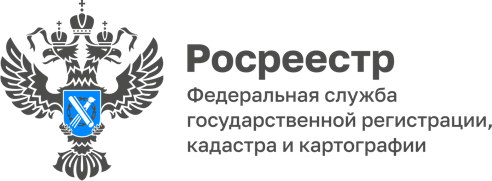 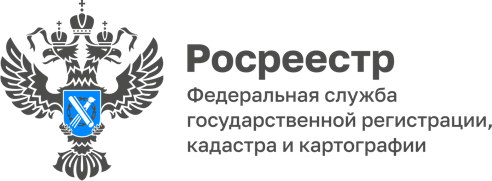 13.12.2022Социальная газификация. Первый шаг участия в программе – проверьте право собственности на свою недвижимостьПо поручению Президента было принято решение о бессрочном продлении программы социальной газификации. Кроме того, она была расширена и в нее включили школы, детские сады, поликлиники, больницы и фельдшерско-акушерские пункты. Суть программы:Правом бесплатного подведения газа могут воспользоваться собственники, земельные участки которых находятся в границах газифицированных населенных пунктов. Программа предполагает, что если в населенном пункте есть газовая труба, то до границы участка ее проведут бесплатно, независимо от того, как далеко от нее расположен дом. Что можно газифицировать?На условиях программы можно газифицировать как уже построенное капитальное строение - жилой дом, гараж, баню, так и строящееся или только планируемое к постройке. Но, чтобы пустить газ на последнем этапе газификации, строение должно быть зарегистрировано: перед пуском потребуется предоставить документы о праве собственности, например, выписку из ЕГРН. Таким образом, бесплатно газифицироваться смогут только те участки, дома на которых стоят на кадастровом учете. То есть, если у владельцев имеются документы, подтверждающие право собственности на земельный участок и индивидуальный жилой дом, то они смогут воспользоваться этой программой.Внимание! Если недвижимость находится в долевой или совместной собственности, потребуется письменное согласие всех собственников на газификацию. Например, если домом совместно владеют муж и жена, а заявку в ГРО подает муж, то он должен предоставить согласие супруги на подведение газа. Согласие пишут в свободной форме на имя руководителя ГРО, которая будет проводить газ.Как узнать оформлены ли права на недвижимость?Руководитель Управления Росреестра по Алтайскому краю Юрий Калашников поясняет: «Узнать оформлены ли права на участок можно, запросив выписку из ЕГРН на сайте Росреестра (https://rosreestr.gov.ru/eservices/), на портале Госуслуг или в офисах МФЦ, или через сервис «Публичная кадастровая карта» (https://pkk.rosreestr.ru/) найти конкретный объект по его адресу. Если в окне описания объекта стоит отметка «Без координат границ» или площадь указана как декларированная, значит, границы участка не установлены». 